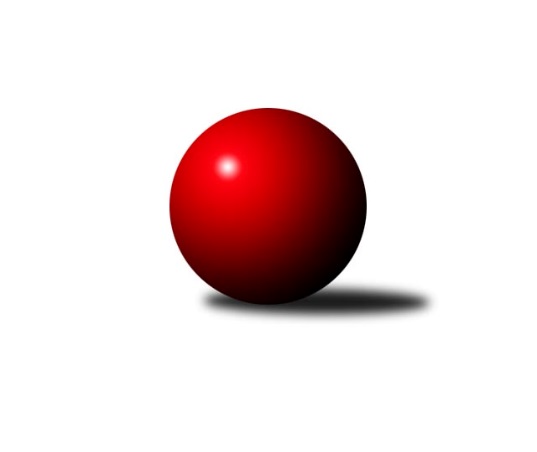 Č.8Ročník 2017/2018	11.11.2017Nejlepšího výkonu v tomto kole: 3386 dosáhlo družstvo: TJ Centropen Dačice B3. KLM D 2017/2018Výsledky 8. kolaSouhrnný přehled výsledků:TJ Sokol Mistřín 	- KK Slovan Rosice B	4:4	3229:3247	14.0:10.0	11.11.TJ Centropen Dačice B	- TJ Sokol Husovice C	6:2	3386:3274	12.5:11.5	11.11.TJ Lokomotiva České Budějovice 	- SK Baník Ratiškovice	7:1	3204:3155	14.5:9.5	11.11.SK Podlužan Prušánky 	- TJ BOPO Třebíč	5:3	3339:3244	14.5:9.5	11.11.TJ Sokol Slavonice A	- TJ Slovan Kamenice nad Lipou	1:7	3005:3129	7.0:17.0	11.11.TJ Sokol Šanov 	- KK Slavoj Žirovnice 	5:3	3272:3241	16.0:8.0	11.11.Tabulka družstev:	1.	TJ Slovan Kamenice nad Lipou	8	8	0	0	54.0 : 10.0 	123.5 : 68.5 	 3290	16	2.	KK Slavoj Žirovnice	8	6	0	2	40.0 : 24.0 	103.0 : 89.0 	 3218	12	3.	TJ Sokol Šanov	8	6	0	2	38.0 : 26.0 	105.5 : 86.5 	 3244	12	4.	TJ Lokomotiva České Budějovice	8	5	0	3	39.5 : 24.5 	104.5 : 87.5 	 3240	10	5.	SK Podlužan Prušánky	8	4	1	3	33.5 : 30.5 	97.0 : 95.0 	 3258	9	6.	TJ Centropen Dačice B	8	4	0	4	34.0 : 30.0 	96.0 : 96.0 	 3304	8	7.	SK Baník Ratiškovice	8	3	1	4	30.0 : 34.0 	92.5 : 99.5 	 3191	7	8.	TJ Sokol Slavonice A	8	3	1	4	28.0 : 36.0 	90.5 : 101.5 	 3186	7	9.	TJ BOPO Třebíč	8	3	0	5	27.0 : 37.0 	80.0 : 112.0 	 3197	6	10.	TJ Sokol Mistřín	8	1	2	5	24.0 : 40.0 	94.5 : 97.5 	 3216	4	11.	TJ Sokol Husovice C	8	2	0	6	24.0 : 40.0 	94.0 : 98.0 	 3244	4	12.	KK Slovan Rosice B	8	0	1	7	12.0 : 52.0 	71.0 : 121.0 	 3158	1Podrobné výsledky kola:	 TJ Sokol Mistřín 	3229	4:4	3247	KK Slovan Rosice B	Zbyněk Cízler *1	118 	 129 	 124 	141	512 	 1:3 	 575 	 142	154 	 148	131	Stanislav Žáček	Jakub Cizler	131 	 134 	 141 	114	520 	 1:3 	 527 	 144	140 	 128	115	Ľubomír Kalakaj	Luděk Svozil	128 	 141 	 130 	172	571 	 3:1 	 553 	 145	139 	 127	142	Michal Hrdlička	Radim Pešl	135 	 135 	 131 	153	554 	 3:1 	 543 	 129	119 	 149	146	Milan Bělíček *2	Radek Blaha	123 	 155 	 131 	144	553 	 3:1 	 529 	 156	118 	 128	127	Petr Špatný	Marek Ingr *3	136 	 155 	 126 	102	519 	 3:1 	 520 	 133	143 	 119	125	Michal Klvaňarozhodčí: střídání: *1 od 31. hodu Zbyněk Bábíček, *2 od 61. hodu Miroslav Ptáček, *3 od 94. hodu Zdeněk SedláčekNejlepší výkon utkání: 575 - Stanislav Žáček	 TJ Centropen Dačice B	3386	6:2	3274	TJ Sokol Husovice C	Jiří Malínek	151 	 147 	 124 	146	568 	 1.5:2.5 	 576 	 144	149 	 137	146	Marek Rozsíval	Vlastimil Musel	151 	 150 	 131 	150	582 	 3:1 	 537 	 126	134 	 132	145	Radim Meluzín	Lukáš Prkna	149 	 172 	 133 	163	617 	 2:2 	 575 	 156	120 	 155	144	Tomáš Válka	Stanislav Dvořák	128 	 138 	 150 	132	548 	 3:1 	 523 	 127	127 	 117	152	Petr Trusina *1	Karel Kunc	128 	 124 	 143 	121	516 	 0:4 	 571 	 145	135 	 159	132	Lukáš Chadim	Lukáš Křížek	136 	 144 	 147 	128	555 	 3:1 	 492 	 124	115 	 117	136	Martin Gabrhel *2rozhodčí: střídání: *1 od 91. hodu Dalibor Dvorník, *2 od 61. hodu Igor SedlákNejlepší výkon utkání: 617 - Lukáš Prkna	 TJ Lokomotiva České Budějovice 	3204	7:1	3155	SK Baník Ratiškovice	Martin Voltr	160 	 135 	 135 	139	569 	 2:2 	 556 	 161	121 	 127	147	Aleš Zálešák	Tomáš Reban	129 	 129 	 134 	115	507 	 3:1 	 504 	 120	116 	 130	138	Luděk Vacenovský	Jiří Reban	109 	 137 	 129 	124	499 	 2:2 	 489 	 131	107 	 122	129	Michal Tušl	Jan Sýkora	132 	 126 	 141 	122	521 	 2:2 	 529 	 118	138 	 123	150	Viktor Výleta	Pavel Černý	129 	 151 	 131 	143	554 	 3:1 	 525 	 137	136 	 126	126	Dominik Schüller	Zdeněk Kamiš	136 	 143 	 152 	123	554 	 2.5:1.5 	 552 	 136	138 	 135	143	Václav Podéšťrozhodčí: Nejlepší výkon utkání: 569 - Martin Voltr	 SK Podlužan Prušánky 	3339	5:3	3244	TJ BOPO Třebíč	Dominik Fojtík	120 	 144 	 136 	129	529 	 2:2 	 535 	 138	126 	 121	150	Pavel Šplíchal st.	Jan Zálešák	132 	 143 	 129 	137	541 	 2:2 	 550 	 133	139 	 125	153	Vladimír Dřevo	Vojtěch Novák	141 	 151 	 134 	136	562 	 4:0 	 513 	 133	123 	 122	135	ml. Šplíchal	Lukáš Hlavinka	160 	 141 	 126 	146	573 	 1.5:2.5 	 562 	 129	141 	 130	162	Filip Šupčík	ml. Esterka	147 	 137 	 136 	134	554 	 3:1 	 521 	 137	120 	 118	146	František Jakoubek	Zdeněk Zálešák	157 	 134 	 146 	143	580 	 2:2 	 563 	 125	155 	 138	145	Bohumil Drápelarozhodčí: Nejlepší výkon utkání: 580 - Zdeněk Zálešák	 TJ Sokol Slavonice A	3005	1:7	3129	TJ Slovan Kamenice nad Lipou	Pavel Blažek	110 	 136 	 113 	130	489 	 0:4 	 549 	 137	139 	 137	136	Jakub Ouhel	Jiří Svoboda	125 	 128 	 122 	131	506 	 1:3 	 519 	 126	132 	 142	119	David Dúška	Miroslav Bartoška	114 	 137 	 117 	127	495 	 2:2 	 514 	 126	133 	 113	142	Lukáš Dúška	Zdeněk Holub	117 	 161 	 128 	111	517 	 1:3 	 523 	 132	124 	 130	137	Pavel Ježek	Jiří Matoušek	130 	 140 	 110 	131	511 	 0:4 	 557 	 136	148 	 127	146	Karel Dúška	Michal Dostál	129 	 115 	 101 	142	487 	 3:1 	 467 	 108	114 	 110	135	Petr Šindelář *1rozhodčí: střídání: *1 od 31. hodu Milan PodhradskýNejlepší výkon utkání: 557 - Karel Dúška	 TJ Sokol Šanov 	3272	5:3	3241	KK Slavoj Žirovnice 	Michal Stieranka	137 	 105 	 140 	149	531 	 1:3 	 584 	 138	154 	 134	158	Jakub Kožich	Tomáš Červenka	144 	 142 	 121 	150	557 	 2:2 	 559 	 151	133 	 135	140	Patrik Solař	Aleš Procházka	135 	 152 	 121 	129	537 	 2:2 	 553 	 128	130 	 145	150	David Švéda	Petr Kesjár	132 	 142 	 137 	130	541 	 4:0 	 513 	 131	140 	 122	120	Pavel Ryšavý	Jiří Staník	127 	 110 	 141 	133	511 	 3:1 	 501 	 109	134 	 127	131	Miroslav Čekal	Petr Mika	130 	 160 	 151 	154	595 	 4:0 	 531 	 128	140 	 116	147	Libor Kočovskýrozhodčí: Nejlepší výkon utkání: 595 - Petr MikaPořadí jednotlivců:	jméno hráče	družstvo	celkem	plné	dorážka	chyby	poměr kuž.	Maximum	1.	Petr Mika 	TJ Sokol Šanov 	582.45	377.7	204.8	1.6	4/4	(604)	2.	Jakub Ouhel 	TJ Slovan Kamenice nad Lipou	578.25	371.8	206.5	1.5	5/5	(600)	3.	Jiří Malínek 	TJ Centropen Dačice B	578.10	373.8	204.4	3.8	5/5	(617)	4.	Jakub Kožich 	KK Slavoj Žirovnice 	570.73	371.1	199.6	2.9	5/5	(590)	5.	Marek Rozsíval 	TJ Sokol Husovice C	565.40	372.7	192.7	3.8	5/5	(592)	6.	Lukáš Prkna 	TJ Centropen Dačice B	565.25	378.4	186.8	5.1	4/5	(617)	7.	Bohumil Drápela 	TJ BOPO Třebíč	560.33	365.6	194.8	2.9	6/6	(590)	8.	Michal Hrdlička 	KK Slovan Rosice B	560.00	371.5	188.5	3.5	4/5	(589)	9.	Karel Dúška 	TJ Slovan Kamenice nad Lipou	556.55	371.7	184.9	3.4	5/5	(594)	10.	Lukáš Chadim 	TJ Sokol Husovice C	556.27	374.9	181.3	3.7	5/5	(575)	11.	Dominik Fojtík 	SK Podlužan Prušánky 	555.15	378.1	177.1	4.7	5/5	(611)	12.	Zdeněk Kamiš 	TJ Lokomotiva České Budějovice 	555.05	364.3	190.8	2.9	5/5	(587)	13.	Lukáš Křížek 	TJ Centropen Dačice B	552.05	372.4	179.7	4.6	5/5	(587)	14.	Petr Šindelář 	TJ Slovan Kamenice nad Lipou	551.94	372.8	179.2	6.1	4/5	(600)	15.	Jiří Svoboda 	TJ Sokol Slavonice A	551.80	367.1	184.7	3.5	5/5	(579)	16.	Jiří Matoušek 	TJ Sokol Slavonice A	551.08	373.5	177.6	3.3	4/5	(583)	17.	Zbyněk Bábíček 	TJ Sokol Mistřín 	548.25	361.4	186.8	4.8	4/5	(580)	18.	Viktor Výleta 	SK Baník Ratiškovice	547.50	357.5	190.1	3.7	5/5	(607)	19.	Karel Kunc 	TJ Centropen Dačice B	547.45	361.5	186.0	2.9	5/5	(562)	20.	Jan Zálešák 	SK Podlužan Prušánky 	547.40	367.3	180.1	3.4	5/5	(564)	21.	Zdeněk Zálešák 	SK Podlužan Prušánky 	547.05	370.1	177.0	3.2	5/5	(596)	22.	Lukáš Hlavinka 	SK Podlužan Prušánky 	546.75	368.3	178.5	3.6	5/5	(573)	23.	Miroslav Mátl 	TJ BOPO Třebíč	546.00	370.1	175.9	2.1	5/6	(584)	24.	Lukáš Dúška 	TJ Slovan Kamenice nad Lipou	545.65	366.0	179.7	4.9	5/5	(596)	25.	Jiří Reban 	TJ Lokomotiva České Budějovice 	545.45	363.9	181.6	5.3	5/5	(573)	26.	Libor Kočovský 	KK Slavoj Žirovnice 	545.15	365.9	179.3	3.5	5/5	(609)	27.	Michal Tušl 	SK Baník Ratiškovice	544.50	365.9	178.6	4.8	4/5	(602)	28.	Stanislav Žáček 	KK Slovan Rosice B	543.25	363.5	179.8	2.5	4/5	(575)	29.	Aleš Zálešák 	SK Baník Ratiškovice	541.50	363.6	178.0	7.1	5/5	(581)	30.	Radim Pešl 	TJ Sokol Mistřín 	541.27	362.8	178.5	7.3	5/5	(554)	31.	Pavel Černý 	TJ Lokomotiva České Budějovice 	540.85	363.3	177.6	5.3	5/5	(561)	32.	Luděk Svozil 	TJ Sokol Mistřín 	540.50	369.6	170.9	2.6	5/5	(571)	33.	Zbyněk Cízler 	TJ Sokol Mistřín 	540.08	362.1	178.0	3.8	4/5	(567)	34.	ml. Šplíchal 	TJ BOPO Třebíč	539.90	362.8	177.1	6.8	5/6	(564)	35.	David Dúška 	TJ Slovan Kamenice nad Lipou	539.80	367.2	172.7	4.2	5/5	(592)	36.	František Jakoubek 	TJ BOPO Třebíč	539.73	362.9	176.9	5.0	5/6	(576)	37.	Vojtěch Novák 	SK Podlužan Prušánky 	539.15	367.9	171.3	4.9	5/5	(563)	38.	Dalibor Dvorník 	TJ Sokol Husovice C	539.08	363.5	175.6	4.3	4/5	(558)	39.	Tomáš Reban 	TJ Lokomotiva České Budějovice 	538.47	366.1	172.3	6.6	5/5	(567)	40.	Martin Voltr 	TJ Lokomotiva České Budějovice 	537.65	360.0	177.7	3.0	5/5	(569)	41.	Aleš Procházka 	TJ Sokol Šanov 	537.60	365.0	172.7	3.3	4/4	(592)	42.	Petr Semorád 	TJ Centropen Dačice B	537.42	359.0	178.4	7.1	4/5	(569)	43.	Milan Volf 	TJ Sokol Šanov 	537.00	352.2	184.8	3.7	3/4	(566)	44.	Michal Stieranka 	TJ Sokol Šanov 	536.25	357.0	179.3	6.8	4/4	(610)	45.	Martin Gabrhel 	TJ Sokol Husovice C	536.17	372.2	164.0	8.9	4/5	(556)	46.	Tomáš Červenka 	TJ Sokol Šanov 	535.20	365.9	169.3	7.4	3/4	(585)	47.	David Švéda 	KK Slavoj Žirovnice 	534.30	358.2	176.1	4.0	5/5	(601)	48.	Pavel Ryšavý 	KK Slavoj Žirovnice 	534.07	364.7	169.4	4.7	5/5	(587)	49.	Pavel Holomek 	SK Baník Ratiškovice	534.00	359.6	174.4	7.1	4/5	(547)	50.	Radim Meluzín 	TJ Sokol Husovice C	533.42	362.6	170.8	5.6	4/5	(557)	51.	Patrik Solař 	KK Slavoj Žirovnice 	532.92	365.9	167.0	6.3	4/5	(559)	52.	Miroslav Bartoška 	TJ Sokol Slavonice A	531.42	367.8	163.6	7.7	4/5	(573)	53.	Radek Blaha 	TJ Sokol Mistřín 	531.13	372.3	158.9	6.6	4/5	(553)	54.	Miroslav Ptáček 	KK Slovan Rosice B	530.56	361.4	169.1	5.6	4/5	(560)	55.	Filip Šupčík 	TJ BOPO Třebíč	527.88	370.9	157.0	7.5	4/6	(566)	56.	Dominik Schüller 	SK Baník Ratiškovice	525.75	354.9	170.9	7.9	4/5	(554)	57.	Jiří Staník 	TJ Sokol Šanov 	524.38	348.3	176.1	4.8	4/4	(576)	58.	Jakub Cizler 	TJ Sokol Mistřín 	524.20	359.1	165.2	5.5	5/5	(555)	59.	Rudolf Borovský 	TJ Sokol Slavonice A	524.10	350.0	174.1	5.4	5/5	(545)	60.	Jan Sýkora 	TJ Lokomotiva České Budějovice 	523.75	361.1	162.7	7.6	4/5	(537)	61.	Petr Špatný 	KK Slovan Rosice B	523.70	357.9	165.8	5.4	5/5	(535)	62.	Pavel Blažek 	TJ Sokol Slavonice A	521.69	356.9	164.8	6.0	4/5	(541)	63.	Václav Podéšť 	SK Baník Ratiškovice	513.10	348.5	164.6	6.3	5/5	(577)	64.	Miroslav Čekal 	KK Slavoj Žirovnice 	511.25	357.1	154.2	11.2	4/5	(550)	65.	Pavel Šplíchal  st.	TJ BOPO Třebíč	505.75	345.0	160.8	8.0	6/6	(557)	66.	Ľubomír Kalakaj 	KK Slovan Rosice B	505.25	345.3	160.0	9.5	4/5	(527)		Petr Streubel  st.	KK Slovan Rosice B	570.00	349.0	221.0	3.0	1/5	(570)		Tomáš Válka 	TJ Sokol Husovice C	563.50	377.7	185.8	4.2	3/5	(576)		Petr Janák 	TJ Centropen Dačice B	562.00	366.0	196.0	3.0	1/5	(562)		Martin Fiala 	TJ Sokol Mistřín 	562.00	373.0	189.0	3.0	1/5	(562)		Pavel Ježek 	TJ Slovan Kamenice nad Lipou	561.25	362.1	199.2	4.3	3/5	(600)		Petr Bakaj 	TJ Sokol Šanov 	551.25	364.3	187.0	6.3	2/4	(579)		Láďa Chalupa 	TJ Sokol Slavonice A	550.00	329.0	221.0	4.0	1/5	(550)		Vladimír Dřevo 	TJ BOPO Třebíč	550.00	384.0	166.0	6.0	1/6	(550)		Vlastimil Musel 	TJ Centropen Dačice B	545.42	368.0	177.4	8.7	3/5	(582)		Jakub Tomančák 	SK Baník Ratiškovice	544.50	376.0	168.5	5.5	2/5	(574)		Pavel Švec 	TJ BOPO Třebíč	543.00	360.0	183.0	11.0	1/6	(543)		Petr Kesjár 	TJ Sokol Šanov 	541.00	376.0	165.0	8.0	1/4	(541)		Jiří Ondrák  ml.	TJ Sokol Slavonice A	538.33	367.0	171.3	7.2	3/5	(548)		Zdeněk Sedláček 	TJ Sokol Mistřín 	535.00	360.0	175.0	6.0	1/5	(535)		ml. Esterka 	SK Podlužan Prušánky 	534.67	369.8	164.8	5.6	3/5	(556)		Kamil Polomski 	TJ BOPO Třebíč	526.00	360.0	166.0	4.0	1/6	(526)		Milan Podhradský 	TJ Slovan Kamenice nad Lipou	526.00	360.0	166.0	6.0	1/5	(526)		Michal Klvaňa 	KK Slovan Rosice B	525.67	358.8	166.8	9.8	3/5	(537)		Kamil Ondroušek 	KK Slovan Rosice B	524.50	352.5	172.0	8.0	2/5	(533)		Stanislav Dvořák 	TJ Centropen Dačice B	522.17	349.3	172.8	11.5	3/5	(551)		Václav Klojda  ml.	TJ Lokomotiva České Budějovice 	521.50	351.0	170.5	4.5	2/5	(522)		Zdeněk Holub 	TJ Sokol Slavonice A	513.78	348.2	165.6	5.0	3/5	(548)		Karel Plaga 	KK Slovan Rosice B	513.67	364.0	149.7	8.3	2/5	(536)		Michal Dostál 	TJ Sokol Slavonice A	513.50	349.0	164.5	5.5	1/5	(540)		Milan Bělíček 	KK Slovan Rosice B	513.33	356.0	157.3	7.2	2/5	(557)		Petr Trusina 	TJ Sokol Husovice C	512.83	357.8	155.0	10.0	3/5	(533)		Marek Ingr 	TJ Sokol Mistřín 	510.00	329.0	181.0	2.0	1/5	(510)		Igor Sedlák 	TJ Sokol Husovice C	509.83	367.3	142.5	7.3	2/5	(546)		František Kožich 	KK Slavoj Žirovnice 	508.00	351.8	156.2	7.7	3/5	(532)		Luděk Vacenovský 	SK Baník Ratiškovice	503.50	337.5	166.0	8.0	2/5	(504)		Stanislav Červenka 	TJ Sokol Šanov 	503.50	360.0	143.5	9.0	2/4	(513)		Stanislav Zálešák 	SK Podlužan Prušánky 	503.00	360.0	143.0	6.5	2/5	(516)		Jan Grygar 	TJ BOPO Třebíč	492.00	335.0	157.0	12.0	3/6	(523)		Kamil Hlavizňa 	KK Slovan Rosice B	492.00	339.0	153.0	10.0	1/5	(492)		Radek Horák 	TJ Sokol Mistřín 	483.00	326.0	157.0	4.0	1/5	(483)Sportovně technické informace:Starty náhradníků:registrační číslo	jméno a příjmení 	datum startu 	družstvo	číslo startu22555	Michal Stieranka	11.11.2017	TJ Sokol Šanov 	6x14016	František Jakoubek	11.11.2017	TJ BOPO Třebíč	7x7232	Zdeněk Zálešák	11.11.2017	SK Podlužan Prušánky 	8x1512	Pavel Černý	11.11.2017	TJ Lokomotiva České Budějovice 	8x22721	Dominik Schüller	11.11.2017	SK Baník Ratiškovice	7x13881	Jiří Staník	11.11.2017	TJ Sokol Šanov 	5x15038	Lukáš Hlavinka	11.11.2017	SK Podlužan Prušánky 	8x15793	Aleš Zálešák	11.11.2017	SK Baník Ratiškovice	8x5761	Pavel Ježek	11.11.2017	TJ Slovan Kamenice nad Lipou	7x18302	Michal Hrdlička	11.11.2017	KK Slovan Rosice B	7x12607	Lukáš Chadim	11.11.2017	TJ Sokol Husovice C	8x11624	Stanislav Žáček	11.11.2017	KK Slovan Rosice B	4x16620	Ľubomír Kalakaj	11.11.2017	KK Slovan Rosice B	5x18744	Dalibor Dvorník	11.11.2017	TJ Sokol Husovice C	8x20267	Michal Tušl	11.11.2017	SK Baník Ratiškovice	6x20277	Vlastimil Musel	11.11.2017	TJ Centropen Dačice B	7x22907	Stanislav Dvořák	11.11.2017	TJ Centropen Dačice B	4x20278	Lukáš Křížek	11.11.2017	TJ Centropen Dačice B	8x3096	Pavel Blažek	11.11.2017	TJ Sokol Slavonice A	8x3100	Jiří Svoboda	11.11.2017	TJ Sokol Slavonice A	7x4989	Miroslav Bartoška	11.11.2017	TJ Sokol Slavonice A	8x11731	Zdeněk Holub	11.11.2017	TJ Sokol Slavonice A	6x20775	David Švéda	11.11.2017	KK Slavoj Žirovnice 	8x20196	Patrik Solař	11.11.2017	KK Slavoj Žirovnice 	6x11534	Petr Mika	11.11.2017	TJ Sokol Šanov 	8x19575	Lukáš Prkna	11.11.2017	TJ Centropen Dačice B	7x6397	Jiří Malínek	11.11.2017	TJ Centropen Dačice B	8x3062	Karel Dúška	11.11.2017	TJ Slovan Kamenice nad Lipou	8x19352	Jakub Ouhel	11.11.2017	TJ Slovan Kamenice nad Lipou	8x19457	Petr Šindelář	11.11.2017	TJ Slovan Kamenice nad Lipou	8x22305	Lukáš Dúška	11.11.2017	TJ Slovan Kamenice nad Lipou	8x3043	Milan Podhradský	11.11.2017	TJ Slovan Kamenice nad Lipou	3x19305	Marek Ingr	11.11.2017	TJ Sokol Mistřín 	4x19306	Jakub Cizler	11.11.2017	TJ Sokol Mistřín 	8x24793	Martin Gabrhel	11.11.2017	TJ Sokol Husovice C	8x18086	Jan Sýkora	11.11.2017	TJ Lokomotiva České Budějovice 	7x1517	Jiří Reban	11.11.2017	TJ Lokomotiva České Budějovice 	8x15816	Tomáš Válka	11.11.2017	TJ Sokol Husovice C	4x22326	Dominik Fojtík	11.11.2017	SK Podlužan Prušánky 	8x21792	Jan Zálešák	11.11.2017	SK Podlužan Prušánky 	7x18757	Stanislav Esterka	11.11.2017	SK Podlužan Prušánky 	6x18089	Radim Pešl	11.11.2017	TJ Sokol Mistřín 	8x7422	Bohumil Drápela	11.11.2017	TJ BOPO Třebíč	8x19599	Pavel Šplíchal	11.11.2017	TJ BOPO Třebíč	6x9798	Petr Špatný	11.11.2017	KK Slovan Rosice B	6x3029	Miroslav Čekal	11.11.2017	KK Slavoj Žirovnice 	7x19145	Michal Dostál	11.11.2017	TJ Sokol Slavonice A	2x8912	Luděk Svozil	11.11.2017	TJ Sokol Mistřín 	8x19085	Marek Rozsíval	11.11.2017	TJ Sokol Husovice C	8x21883	Tomáš Reban	11.11.2017	TJ Lokomotiva České Budějovice 	7x22055	Tomáš Červenka	11.11.2017	TJ Sokol Šanov 	7x8803	Pavel Šplíchal st.	11.11.2017	TJ BOPO Třebíč	8x10471	Vladimír Dřevo	11.11.2017	TJ BOPO Třebíč	1x17307	Filip Šupčík	11.11.2017	TJ BOPO Třebíč	6x18980	Michal Klvaňa	11.11.2017	KK Slovan Rosice B	7x14656	Libor Kočovský	11.11.2017	KK Slavoj Žirovnice 	8x11469	Karel Kunc	11.11.2017	TJ Centropen Dačice B	8x21662	Jiří Matoušek	11.11.2017	TJ Sokol Slavonice A	7x14417	Pavel Ryšavý	11.11.2017	KK Slavoj Žirovnice 	7x7335	Miroslav Ptáček	11.11.2017	KK Slovan Rosice B	9x14304	Zbyněk Bábíček	11.11.2017	TJ Sokol Mistřín 	7x18088	Zdeněk Sedláček	11.11.2017	TJ Sokol Mistřín 	9x13882	Petr Kesjár	11.11.2017	TJ Sokol Šanov 	1x23866	Luděk Vacenovský	11.11.2017	SK Baník Ratiškovice	2x23813	Igor Sedlák	11.11.2017	TJ Sokol Husovice C	6x18134	Jakub Kožich	11.11.2017	KK Slavoj Žirovnice 	7x17426	Milan Bělíček	11.11.2017	KK Slovan Rosice B	5x10156	Václav Podéšť	11.11.2017	SK Baník Ratiškovice	8x20790	Vojtěch Novák	11.11.2017	SK Podlužan Prušánky 	8x17105	Radek Blaha	11.11.2017	TJ Sokol Mistřín 	6x13206	Zbyněk Cizler	11.11.2017	TJ Sokol Mistřín 	7x16171	Zdeněk Kamiš	11.11.2017	TJ Lokomotiva České Budějovice 	8x13220	Viktor Výleta	11.11.2017	SK Baník Ratiškovice	8x19492	David Dúška	11.11.2017	TJ Slovan Kamenice nad Lipou	8x15159	Petr Trusina	11.11.2017	TJ Sokol Husovice C	5x20840	Radim Meluzín	11.11.2017	TJ Sokol Husovice C	7x12359	Aleš Procházka	11.11.2017	TJ Sokol Šanov 	8x4631	Martin Voltr	11.11.2017	TJ Lokomotiva České Budějovice 	8x
Hráči dopsaní na soupisku:registrační číslo	jméno a příjmení 	datum startu 	družstvo	Program dalšího kola:9. kolo18.11.2017	so	9:00	KK Slovan Rosice B - TJ Sokol Šanov 	18.11.2017	so	10:00	SK Baník Ratiškovice - TJ Centropen Dačice B	18.11.2017	so	11:30	TJ Sokol Husovice C - TJ Sokol Mistřín 	18.11.2017	so	13:30	TJ Sokol Slavonice A - TJ Lokomotiva České Budějovice 	18.11.2017	so	14:00	KK Slavoj Žirovnice  - SK Podlužan Prušánky 	18.11.2017	so	14:30	TJ Slovan Kamenice nad Lipou - TJ BOPO Třebíč	Nejlepší šestka kola - absolutněNejlepší šestka kola - absolutněNejlepší šestka kola - absolutněNejlepší šestka kola - absolutněNejlepší šestka kola - dle průměru kuželenNejlepší šestka kola - dle průměru kuželenNejlepší šestka kola - dle průměru kuželenNejlepší šestka kola - dle průměru kuželenNejlepší šestka kola - dle průměru kuželenPočetJménoNázev týmuVýkonPočetJménoNázev týmuPrůměr (%)Výkon1xLukáš PrknaDačice6171xLukáš PrknaDačice113.456175xPetr MikaŠanov5955xPetr MikaŠanov109.225952xJakub KožichŽirovnice 5841xMartin VoltrLok. Č.B. 107.995691xVlastimil MuselDačice5821xStanislav ŽáčekRosice B107.465753xZdeněk ZálešákPrušánky5802xZdeněk ZálešákPrušánky107.425802xMarek RozsívalHusovice C5764xJakub KožichŽirovnice 107.2584